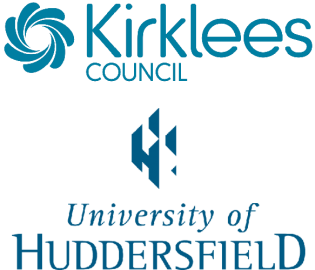 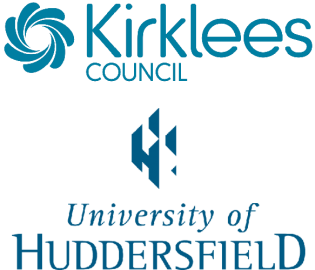 All of the following information must be considered when there are concerns relating to child/young person being at risk of/or vulnerable to/experiencing exploitation. The assessment can also be utilised for assessing vulnerability and risk related to children/young people who go missing from home or care. In order to identify children/young people at risk of/vulnerable to exploitation; and/or those who may be experiencing exploitation; and allow for a clear plan of effective inter-agency action; ALL of the risk and vulnerability indicators below must be considered and professional analysis provided for each one, before reaching an overall assessment of risk and vulnerability.  The risk and vulnerability indicators headings are not exhaustive; they are simply those mostly commonly recognised which may indicate a risk of sexual or criminal exploitation.The wording against each indicator is provided to prompt assessment and analysis and again is not exhaustive of all factors which may require consideration. When assessing a child or young person’s risk of/vulnerability to criminal or sexual exploitation, it is essential to highlight if concern and information is current or historic. If either are historic but relevant, it is necessary to evidence how this relates to the current concern.When completing this assessment, it is crucial that the child or young person’s use of social media is considered throughout.As well as providing evidence as to how the assessment of individual indicators have been achieved, an overall analysis of risk and vulnerability must be provided. Please note * One high risk and vulnerability indicator, or several low risk indicators may indicate a serious concern relating to a child/young person’s risk of/vulnerability to exploitation, alternatively overall analysis may conclude that concerns are not related to exploitation, but that there are concerns which require addressing via the child/young person’s overall plan. Professional analysis, and judgement based on knowledge of the child/young person, the voice of the child/young person, parent/carer views and research should all inform the overall assessed risk.Please send a copy of this completed assessment to the Risk and Vulnerability Team at: riskandvulnerabilities@kirklees.gov.uk and West Yorkshire Police at: Kirklees.sguchild@westyorkshire.pnn.police.ukReview timescales:For those children and young people who are judged to be at low, medium or high risk of Exploitation, the level of risk must be reviewed at the following frequency:Low risk – every 3 monthsMedium risk – every 3 monthsHigh risk – bi - monthlyChild /young person’s name (include alias’s)DOBAgeID numberContact numberCurrent legal status GenderReligionEthnicityCurrent AddressPostcodeParticipated in assessment?YesNoCurrent AddressPostcodeParticipated in assessment?Name of primary carerAddress and contact detailsName of primary carerAddress and contact detailsName of Social Worker completing the assessmentContact detailsDate assessment was completedSignedType of assessment?InitialReviewDate assessment was completedSignedType of assessment?Risk  and Vulnerability Indicator   Family and peer relationshipsFamily and peer relationshipsFamily and peer relationshipsFamily and peer relationshipsFactors to considerReduced contact with family/friends which is of concern and/or unexplained change in attitude from the child/young person regarding their relationships which fall outside of expectations relating to childhood development.Suspected/known abuse in family (emotional, physical or sexual) Neglect.A lack of warmth/understanding/attachment and/or trust from parent/carer to child/young person. Parents/Carers do not implement age appropriate boundaries (including use around social media)Parents/Carers fail to report missing episodesParental concern’s about exploitation (sexual /criminal)Concerns regarding overprotection Child/young person is socially isolated Friends/family are assessed to be vulnerable to exploitation, and/or involved in gang activity/are known to the criminal justice system/Neighbourhood Police/Serious Organised Crime/ASB teams.Reduced contact with family/friends which is of concern and/or unexplained change in attitude from the child/young person regarding their relationships which fall outside of expectations relating to childhood development.Suspected/known abuse in family (emotional, physical or sexual) Neglect.A lack of warmth/understanding/attachment and/or trust from parent/carer to child/young person. Parents/Carers do not implement age appropriate boundaries (including use around social media)Parents/Carers fail to report missing episodesParental concern’s about exploitation (sexual /criminal)Concerns regarding overprotection Child/young person is socially isolated Friends/family are assessed to be vulnerable to exploitation, and/or involved in gang activity/are known to the criminal justice system/Neighbourhood Police/Serious Organised Crime/ASB teams.Reduced contact with family/friends which is of concern and/or unexplained change in attitude from the child/young person regarding their relationships which fall outside of expectations relating to childhood development.Suspected/known abuse in family (emotional, physical or sexual) Neglect.A lack of warmth/understanding/attachment and/or trust from parent/carer to child/young person. Parents/Carers do not implement age appropriate boundaries (including use around social media)Parents/Carers fail to report missing episodesParental concern’s about exploitation (sexual /criminal)Concerns regarding overprotection Child/young person is socially isolated Friends/family are assessed to be vulnerable to exploitation, and/or involved in gang activity/are known to the criminal justice system/Neighbourhood Police/Serious Organised Crime/ASB teams.Reduced contact with family/friends which is of concern and/or unexplained change in attitude from the child/young person regarding their relationships which fall outside of expectations relating to childhood development.Suspected/known abuse in family (emotional, physical or sexual) Neglect.A lack of warmth/understanding/attachment and/or trust from parent/carer to child/young person. Parents/Carers do not implement age appropriate boundaries (including use around social media)Parents/Carers fail to report missing episodesParental concern’s about exploitation (sexual /criminal)Concerns regarding overprotection Child/young person is socially isolated Friends/family are assessed to be vulnerable to exploitation, and/or involved in gang activity/are known to the criminal justice system/Neighbourhood Police/Serious Organised Crime/ASB teams.Protective factors identifiedProfessional analysisLevel of concernNo ConcernLow ConcernMedium ConcernHigh ConcernRisk  and Vulnerability Indicator   AccommodationAccommodationAccommodationAccommodationFactors to considerChild/young person and or their family reside in unsuitable/unstable/temporary/overcrowded accommodation. Concerns about location (neighbourhood, ASB, gang activity) concerns about isolation/safetyThe young person is unhappy with their accommodation (although meets physical need) and often stays elsewhereYoung person is homeless and or sofa surfing. Young person resides independently in unsupported accommodationAccommodation is being accessed/used by adults/peers of concern or who pose a risk to the young person.Child/young person and or their family reside in unsuitable/unstable/temporary/overcrowded accommodation. Concerns about location (neighbourhood, ASB, gang activity) concerns about isolation/safetyThe young person is unhappy with their accommodation (although meets physical need) and often stays elsewhereYoung person is homeless and or sofa surfing. Young person resides independently in unsupported accommodationAccommodation is being accessed/used by adults/peers of concern or who pose a risk to the young person.Child/young person and or their family reside in unsuitable/unstable/temporary/overcrowded accommodation. Concerns about location (neighbourhood, ASB, gang activity) concerns about isolation/safetyThe young person is unhappy with their accommodation (although meets physical need) and often stays elsewhereYoung person is homeless and or sofa surfing. Young person resides independently in unsupported accommodationAccommodation is being accessed/used by adults/peers of concern or who pose a risk to the young person.Child/young person and or their family reside in unsuitable/unstable/temporary/overcrowded accommodation. Concerns about location (neighbourhood, ASB, gang activity) concerns about isolation/safetyThe young person is unhappy with their accommodation (although meets physical need) and often stays elsewhereYoung person is homeless and or sofa surfing. Young person resides independently in unsupported accommodationAccommodation is being accessed/used by adults/peers of concern or who pose a risk to the young person.Protective factors identifiedProfessional analysisLevel of concernNo ConcernLow ConcernMedium ConcernHigh ConcernRisk  and Vulnerability Indicator   Education Training or Employment Education Training or Employment Education Training or Employment Education Training or Employment Factors to considerThe child/young person is not engaged in education/training/employment and/or is not motivated to be engaged  Excluded and/or does not have an education offer Whereabouts often unknown. Frequently late/leaves site early. Incidents of absence without permissionChange in behaviour to learning/employment, significant decline in school results/performanceRegular breakdown of school/training placements due to behavioural problems. Provision instability.Increasingly disruptive, hostile or physically aggressiveFriendships/peer groups are with others about whom there are concerns relating to criminal and/or sexual exploitationThe child/young person is socially isolated in the education/training/employment settingThe child/young person experiences bullying, harassment, abuse/violence in the education/training/employment settingAdditional educational needs. Alternative provision setting. Education, Health and Care (EHC) Plan.The child/young person is not engaged in education/training/employment and/or is not motivated to be engaged  Excluded and/or does not have an education offer Whereabouts often unknown. Frequently late/leaves site early. Incidents of absence without permissionChange in behaviour to learning/employment, significant decline in school results/performanceRegular breakdown of school/training placements due to behavioural problems. Provision instability.Increasingly disruptive, hostile or physically aggressiveFriendships/peer groups are with others about whom there are concerns relating to criminal and/or sexual exploitationThe child/young person is socially isolated in the education/training/employment settingThe child/young person experiences bullying, harassment, abuse/violence in the education/training/employment settingAdditional educational needs. Alternative provision setting. Education, Health and Care (EHC) Plan.The child/young person is not engaged in education/training/employment and/or is not motivated to be engaged  Excluded and/or does not have an education offer Whereabouts often unknown. Frequently late/leaves site early. Incidents of absence without permissionChange in behaviour to learning/employment, significant decline in school results/performanceRegular breakdown of school/training placements due to behavioural problems. Provision instability.Increasingly disruptive, hostile or physically aggressiveFriendships/peer groups are with others about whom there are concerns relating to criminal and/or sexual exploitationThe child/young person is socially isolated in the education/training/employment settingThe child/young person experiences bullying, harassment, abuse/violence in the education/training/employment settingAdditional educational needs. Alternative provision setting. Education, Health and Care (EHC) Plan.The child/young person is not engaged in education/training/employment and/or is not motivated to be engaged  Excluded and/or does not have an education offer Whereabouts often unknown. Frequently late/leaves site early. Incidents of absence without permissionChange in behaviour to learning/employment, significant decline in school results/performanceRegular breakdown of school/training placements due to behavioural problems. Provision instability.Increasingly disruptive, hostile or physically aggressiveFriendships/peer groups are with others about whom there are concerns relating to criminal and/or sexual exploitationThe child/young person is socially isolated in the education/training/employment settingThe child/young person experiences bullying, harassment, abuse/violence in the education/training/employment settingAdditional educational needs. Alternative provision setting. Education, Health and Care (EHC) Plan.Protective factors identifiedProfessional analysisLevel of concernNo ConcernLow ConcernMedium ConcernHigh ConcernRisk  and Vulnerability Indicator   Emotional WellbeingEmotional WellbeingEmotional WellbeingEmotional WellbeingFactors to considerEmotional health concerns/identified Social, Emotional and Mental health need/concernsSelf-harm - Cutting, Overdosing, and/or Eating disorder, risk taking behaviours. Previous suicide attemptsRisk taking behaviours (substance misuse, sexual risking taking, offending)Low self-esteem/self-confidence. Concerns regarding fatigue, poor self-image, low moodBullying/threatening behaviour, aggression, violent outbursts, concerning substance misuse  Expressions around invincibility or not caring about what happens to themFear and scared of reprisal or violence from young people or adultsEmotional health concerns/identified Social, Emotional and Mental health need/concernsSelf-harm - Cutting, Overdosing, and/or Eating disorder, risk taking behaviours. Previous suicide attemptsRisk taking behaviours (substance misuse, sexual risking taking, offending)Low self-esteem/self-confidence. Concerns regarding fatigue, poor self-image, low moodBullying/threatening behaviour, aggression, violent outbursts, concerning substance misuse  Expressions around invincibility or not caring about what happens to themFear and scared of reprisal or violence from young people or adultsEmotional health concerns/identified Social, Emotional and Mental health need/concernsSelf-harm - Cutting, Overdosing, and/or Eating disorder, risk taking behaviours. Previous suicide attemptsRisk taking behaviours (substance misuse, sexual risking taking, offending)Low self-esteem/self-confidence. Concerns regarding fatigue, poor self-image, low moodBullying/threatening behaviour, aggression, violent outbursts, concerning substance misuse  Expressions around invincibility or not caring about what happens to themFear and scared of reprisal or violence from young people or adultsEmotional health concerns/identified Social, Emotional and Mental health need/concernsSelf-harm - Cutting, Overdosing, and/or Eating disorder, risk taking behaviours. Previous suicide attemptsRisk taking behaviours (substance misuse, sexual risking taking, offending)Low self-esteem/self-confidence. Concerns regarding fatigue, poor self-image, low moodBullying/threatening behaviour, aggression, violent outbursts, concerning substance misuse  Expressions around invincibility or not caring about what happens to themFear and scared of reprisal or violence from young people or adultsProtective factors identifiedProfessional analysisLevel of concernNo ConcernLow ConcernMedium ConcernHigh ConcernRisk  and Vulnerability Indicator   Experience of abuse and violenceExperience of abuse and violenceExperience of abuse and violenceExperience of abuse and violenceFactors to considerKnown (previous or current) violence and/or abuse from within the family, and/or from peers, associates, intimate partners Physical injuries Disclosure of physical/sexual assault Evidence of coercion/control (see indicator 9)Gang associationUse of sexualised language and/or violenceRisk taking behaviours (sexual and/or offending)Low self-esteem/self-confidence/self-harmBullying/threatening behaviour, aggression, violent outbursts.Limited or no recognition of abusive/exploitative behaviour or understanding of abusive/exploitative behaviour but unable to apply this to keep themselves safeKnown (previous or current) violence and/or abuse from within the family, and/or from peers, associates, intimate partners Physical injuries Disclosure of physical/sexual assault Evidence of coercion/control (see indicator 9)Gang associationUse of sexualised language and/or violenceRisk taking behaviours (sexual and/or offending)Low self-esteem/self-confidence/self-harmBullying/threatening behaviour, aggression, violent outbursts.Limited or no recognition of abusive/exploitative behaviour or understanding of abusive/exploitative behaviour but unable to apply this to keep themselves safeKnown (previous or current) violence and/or abuse from within the family, and/or from peers, associates, intimate partners Physical injuries Disclosure of physical/sexual assault Evidence of coercion/control (see indicator 9)Gang associationUse of sexualised language and/or violenceRisk taking behaviours (sexual and/or offending)Low self-esteem/self-confidence/self-harmBullying/threatening behaviour, aggression, violent outbursts.Limited or no recognition of abusive/exploitative behaviour or understanding of abusive/exploitative behaviour but unable to apply this to keep themselves safeKnown (previous or current) violence and/or abuse from within the family, and/or from peers, associates, intimate partners Physical injuries Disclosure of physical/sexual assault Evidence of coercion/control (see indicator 9)Gang associationUse of sexualised language and/or violenceRisk taking behaviours (sexual and/or offending)Low self-esteem/self-confidence/self-harmBullying/threatening behaviour, aggression, violent outbursts.Limited or no recognition of abusive/exploitative behaviour or understanding of abusive/exploitative behaviour but unable to apply this to keep themselves safeProtective factors identifiedProfessional analysisLevel of concernNo ConcernLow ConcernMedium ConcernHigh ConcernRisk  and Vulnerability Indicator   Missing from home or careMissing from home or careMissing from home or careMissing from home or careFactors to considerStays out late or overnight without permission/explanation. Child/young person leaves without explanationWhereabouts unknown. Child/young person secretive about their whereabouts/who they spend time withRepeated episodes of running away/going missing (including short periods)Reported missing with other children/young people assessed to be at risk of/vulnerable to criminal/sexual exploitation Known to spend time when away/missing with peers/adults assessed to be of concernReturns looking well cared for/not hungry/with new belongingsFound/known to have been outside of their local of area and/or in locations of concern. No known means self-support/travel whilst missing/away When missing/found known to have been with others involved with gang activity/offending behaviour/at risk of exploitationStays out late or overnight without permission/explanation. Child/young person leaves without explanationWhereabouts unknown. Child/young person secretive about their whereabouts/who they spend time withRepeated episodes of running away/going missing (including short periods)Reported missing with other children/young people assessed to be at risk of/vulnerable to criminal/sexual exploitation Known to spend time when away/missing with peers/adults assessed to be of concernReturns looking well cared for/not hungry/with new belongingsFound/known to have been outside of their local of area and/or in locations of concern. No known means self-support/travel whilst missing/away When missing/found known to have been with others involved with gang activity/offending behaviour/at risk of exploitationStays out late or overnight without permission/explanation. Child/young person leaves without explanationWhereabouts unknown. Child/young person secretive about their whereabouts/who they spend time withRepeated episodes of running away/going missing (including short periods)Reported missing with other children/young people assessed to be at risk of/vulnerable to criminal/sexual exploitation Known to spend time when away/missing with peers/adults assessed to be of concernReturns looking well cared for/not hungry/with new belongingsFound/known to have been outside of their local of area and/or in locations of concern. No known means self-support/travel whilst missing/away When missing/found known to have been with others involved with gang activity/offending behaviour/at risk of exploitationStays out late or overnight without permission/explanation. Child/young person leaves without explanationWhereabouts unknown. Child/young person secretive about their whereabouts/who they spend time withRepeated episodes of running away/going missing (including short periods)Reported missing with other children/young people assessed to be at risk of/vulnerable to criminal/sexual exploitation Known to spend time when away/missing with peers/adults assessed to be of concernReturns looking well cared for/not hungry/with new belongingsFound/known to have been outside of their local of area and/or in locations of concern. No known means self-support/travel whilst missing/away When missing/found known to have been with others involved with gang activity/offending behaviour/at risk of exploitationProtective factors identifiedProfessional AnalysisLevel of concernNo ConcernLow ConcernMedium ConcernHigh ConcernRisk  and Vulnerability Indicator   7.   Associations and Locations7.   Associations and Locations7.   Associations and Locations7.   Associations and Locations7.   Associations and LocationsFactors to considerExtensive use of phone/secret use/excessive texts/calls and/or contact with unknown adults/peers May have use of more than one mobile phoneSpends time at addresses and places not know to parent/carer, goes or is taken to places the child/young person or family has no connections with  Known to go to areas where there are concerns related to sexual exploitation and/or street sex work Evidence of friendships/associations/relationships time spent with adults/peers believed/known to be involved in grooming/exploitation (criminal/sexual)Gang association either through relatives, neighbourhood, peers or intimate relationships  Police intelligence/information suggests that the child/young person is associating with/being exploited by peers/adults known to be involved in County Lines, grooming/exploitation, drug dealing, moving money/goods and/or organised crimeUse of social media/mobile phone to share sexualised images/gang related material/activitiesHas arranged to meet up with unknown adults/peers via social media contact Extensive use of phone/secret use/excessive texts/calls and/or contact with unknown adults/peers May have use of more than one mobile phoneSpends time at addresses and places not know to parent/carer, goes or is taken to places the child/young person or family has no connections with  Known to go to areas where there are concerns related to sexual exploitation and/or street sex work Evidence of friendships/associations/relationships time spent with adults/peers believed/known to be involved in grooming/exploitation (criminal/sexual)Gang association either through relatives, neighbourhood, peers or intimate relationships  Police intelligence/information suggests that the child/young person is associating with/being exploited by peers/adults known to be involved in County Lines, grooming/exploitation, drug dealing, moving money/goods and/or organised crimeUse of social media/mobile phone to share sexualised images/gang related material/activitiesHas arranged to meet up with unknown adults/peers via social media contact Extensive use of phone/secret use/excessive texts/calls and/or contact with unknown adults/peers May have use of more than one mobile phoneSpends time at addresses and places not know to parent/carer, goes or is taken to places the child/young person or family has no connections with  Known to go to areas where there are concerns related to sexual exploitation and/or street sex work Evidence of friendships/associations/relationships time spent with adults/peers believed/known to be involved in grooming/exploitation (criminal/sexual)Gang association either through relatives, neighbourhood, peers or intimate relationships  Police intelligence/information suggests that the child/young person is associating with/being exploited by peers/adults known to be involved in County Lines, grooming/exploitation, drug dealing, moving money/goods and/or organised crimeUse of social media/mobile phone to share sexualised images/gang related material/activitiesHas arranged to meet up with unknown adults/peers via social media contact Extensive use of phone/secret use/excessive texts/calls and/or contact with unknown adults/peers May have use of more than one mobile phoneSpends time at addresses and places not know to parent/carer, goes or is taken to places the child/young person or family has no connections with  Known to go to areas where there are concerns related to sexual exploitation and/or street sex work Evidence of friendships/associations/relationships time spent with adults/peers believed/known to be involved in grooming/exploitation (criminal/sexual)Gang association either through relatives, neighbourhood, peers or intimate relationships  Police intelligence/information suggests that the child/young person is associating with/being exploited by peers/adults known to be involved in County Lines, grooming/exploitation, drug dealing, moving money/goods and/or organised crimeUse of social media/mobile phone to share sexualised images/gang related material/activitiesHas arranged to meet up with unknown adults/peers via social media contact Extensive use of phone/secret use/excessive texts/calls and/or contact with unknown adults/peers May have use of more than one mobile phoneSpends time at addresses and places not know to parent/carer, goes or is taken to places the child/young person or family has no connections with  Known to go to areas where there are concerns related to sexual exploitation and/or street sex work Evidence of friendships/associations/relationships time spent with adults/peers believed/known to be involved in grooming/exploitation (criminal/sexual)Gang association either through relatives, neighbourhood, peers or intimate relationships  Police intelligence/information suggests that the child/young person is associating with/being exploited by peers/adults known to be involved in County Lines, grooming/exploitation, drug dealing, moving money/goods and/or organised crimeUse of social media/mobile phone to share sexualised images/gang related material/activitiesHas arranged to meet up with unknown adults/peers via social media contact Protective factors identifiedProfessional analysisLevel of concernNo ConcernNo ConcernLow ConcernMedium ConcernHigh ConcernRisk  and Vulnerability Indicator   Substance MisuseSubstance MisuseSubstance MisuseSubstance MisuseFactors to considerSome concerns about substance misuseProfessional/parent/carer concern relating to use/dependency or change/increase of useEvidence of regular/heavy or dependant substance (including alcohol) useConcern regarding how substance misuse is being accessed/funded/suppliedThe child/young person is believed to owe money be indebted to peers/adults re substance misuseThe child/young person has previously been cautioned/arrested/charged for, possession of drugs, dealing drugsSome concerns about substance misuseProfessional/parent/carer concern relating to use/dependency or change/increase of useEvidence of regular/heavy or dependant substance (including alcohol) useConcern regarding how substance misuse is being accessed/funded/suppliedThe child/young person is believed to owe money be indebted to peers/adults re substance misuseThe child/young person has previously been cautioned/arrested/charged for, possession of drugs, dealing drugsSome concerns about substance misuseProfessional/parent/carer concern relating to use/dependency or change/increase of useEvidence of regular/heavy or dependant substance (including alcohol) useConcern regarding how substance misuse is being accessed/funded/suppliedThe child/young person is believed to owe money be indebted to peers/adults re substance misuseThe child/young person has previously been cautioned/arrested/charged for, possession of drugs, dealing drugsSome concerns about substance misuseProfessional/parent/carer concern relating to use/dependency or change/increase of useEvidence of regular/heavy or dependant substance (including alcohol) useConcern regarding how substance misuse is being accessed/funded/suppliedThe child/young person is believed to owe money be indebted to peers/adults re substance misuseThe child/young person has previously been cautioned/arrested/charged for, possession of drugs, dealing drugsProtective factors identifiedProfessional analysisLevel of concernNo ConcernLow ConcernMedium ConcernHigh ConcernRisk  and Vulnerability Indicator   Coercion and controlCoercion and controlCoercion and controlCoercion and controlFactors to considerExtensive use of phone/secret use/excessive texts/calls and/or contact with unknown adults/peers. Receives phone calls/texts/messages which the young person ‘has to’ respond to and/or leads to them ‘needing’ to be elsewhereLimited/reduced/no significant contact with family/friends, significant adults/services Appears to be ‘controlled’ or negatively influenced by othersConcerns about domestic abuse/violence/coercion/control in significant relationships/friendshipsDisclosure of physical/sexual assault followed by withdrawal of allegationPhysical injuries – external/internalChild/young person is known to be associating with risky adults and/or peers and does want to alter thisAbduction/forced imprisonment Gang association/involvement Sharing of intimate pictures/information online when asked to by an adult/peer/unknown person Change in behaviour/presentation, secrecy re relationships, presents as being scared/controlledPicked up/dropped off from appointmentsExtensive use of phone/secret use/excessive texts/calls and/or contact with unknown adults/peers. Receives phone calls/texts/messages which the young person ‘has to’ respond to and/or leads to them ‘needing’ to be elsewhereLimited/reduced/no significant contact with family/friends, significant adults/services Appears to be ‘controlled’ or negatively influenced by othersConcerns about domestic abuse/violence/coercion/control in significant relationships/friendshipsDisclosure of physical/sexual assault followed by withdrawal of allegationPhysical injuries – external/internalChild/young person is known to be associating with risky adults and/or peers and does want to alter thisAbduction/forced imprisonment Gang association/involvement Sharing of intimate pictures/information online when asked to by an adult/peer/unknown person Change in behaviour/presentation, secrecy re relationships, presents as being scared/controlledPicked up/dropped off from appointmentsExtensive use of phone/secret use/excessive texts/calls and/or contact with unknown adults/peers. Receives phone calls/texts/messages which the young person ‘has to’ respond to and/or leads to them ‘needing’ to be elsewhereLimited/reduced/no significant contact with family/friends, significant adults/services Appears to be ‘controlled’ or negatively influenced by othersConcerns about domestic abuse/violence/coercion/control in significant relationships/friendshipsDisclosure of physical/sexual assault followed by withdrawal of allegationPhysical injuries – external/internalChild/young person is known to be associating with risky adults and/or peers and does want to alter thisAbduction/forced imprisonment Gang association/involvement Sharing of intimate pictures/information online when asked to by an adult/peer/unknown person Change in behaviour/presentation, secrecy re relationships, presents as being scared/controlledPicked up/dropped off from appointmentsExtensive use of phone/secret use/excessive texts/calls and/or contact with unknown adults/peers. Receives phone calls/texts/messages which the young person ‘has to’ respond to and/or leads to them ‘needing’ to be elsewhereLimited/reduced/no significant contact with family/friends, significant adults/services Appears to be ‘controlled’ or negatively influenced by othersConcerns about domestic abuse/violence/coercion/control in significant relationships/friendshipsDisclosure of physical/sexual assault followed by withdrawal of allegationPhysical injuries – external/internalChild/young person is known to be associating with risky adults and/or peers and does want to alter thisAbduction/forced imprisonment Gang association/involvement Sharing of intimate pictures/information online when asked to by an adult/peer/unknown person Change in behaviour/presentation, secrecy re relationships, presents as being scared/controlledPicked up/dropped off from appointmentsProtective factors identifiedProfessional analysisLevel of concernNo ConcernLow ConcernMedium ConcernHigh ConcernRisk  and Vulnerability Indicator   RewardsRewardsRewardsRewardsFactors to considerConcerns about unaccounted for monies and/or goods, (new clothes, jewellery mobile phone, mobile phone top–ups etc.)Concerns regarding the funding of misuse of drugs/alcohol/tobacco or cigarettes, entry into clubs, trips away from home, through unknown sourcesConcerns about how the child/young person funds other items (fast food, taxi fares, etc.)Has use of more than one mobile phone Secrecy about ability to ‘get around’/‘be places’ without known mode of transportConcerns about unaccounted for monies and/or goods, (new clothes, jewellery mobile phone, mobile phone top–ups etc.)Concerns regarding the funding of misuse of drugs/alcohol/tobacco or cigarettes, entry into clubs, trips away from home, through unknown sourcesConcerns about how the child/young person funds other items (fast food, taxi fares, etc.)Has use of more than one mobile phone Secrecy about ability to ‘get around’/‘be places’ without known mode of transportConcerns about unaccounted for monies and/or goods, (new clothes, jewellery mobile phone, mobile phone top–ups etc.)Concerns regarding the funding of misuse of drugs/alcohol/tobacco or cigarettes, entry into clubs, trips away from home, through unknown sourcesConcerns about how the child/young person funds other items (fast food, taxi fares, etc.)Has use of more than one mobile phone Secrecy about ability to ‘get around’/‘be places’ without known mode of transportConcerns about unaccounted for monies and/or goods, (new clothes, jewellery mobile phone, mobile phone top–ups etc.)Concerns regarding the funding of misuse of drugs/alcohol/tobacco or cigarettes, entry into clubs, trips away from home, through unknown sourcesConcerns about how the child/young person funds other items (fast food, taxi fares, etc.)Has use of more than one mobile phone Secrecy about ability to ‘get around’/‘be places’ without known mode of transportProtective factors IdentifiedProfessional AnalysisLevel of concernNo ConcernLow ConcernMedium ConcernHigh ConcernRisk  and Vulnerability Indicator   Sexual Health and Intimate RelationshipsSexual Health and Intimate RelationshipsSexual Health and Intimate RelationshipsSexual Health and Intimate RelationshipsFactors to considerChild/young person is sexually active but not practising safe sex/is not accessing/willing to access support from sexual health servicesDisclosure from young person regarding feeling pressured to have sex or to perform sexual acts in exchange for status/protection, possessions, substances or affectionThe young person reports/indicates they are experiencing sexual violence or coercion/has been unable to consent due to intoxication/substance misuse.Evidence of having (previously or currently) a sexually transmitted disease Miscarriage(s)/termination(s)/Pregnancy. Sexual assault(s)Young person is in a sexual relationship with an adult/or there is a wide age gapChild is under 13 and sexually activeChild/young person is made to watch/engage in sexual acts with adults/peersChild/young person is sexually active but not practising safe sex/is not accessing/willing to access support from sexual health servicesDisclosure from young person regarding feeling pressured to have sex or to perform sexual acts in exchange for status/protection, possessions, substances or affectionThe young person reports/indicates they are experiencing sexual violence or coercion/has been unable to consent due to intoxication/substance misuse.Evidence of having (previously or currently) a sexually transmitted disease Miscarriage(s)/termination(s)/Pregnancy. Sexual assault(s)Young person is in a sexual relationship with an adult/or there is a wide age gapChild is under 13 and sexually activeChild/young person is made to watch/engage in sexual acts with adults/peersChild/young person is sexually active but not practising safe sex/is not accessing/willing to access support from sexual health servicesDisclosure from young person regarding feeling pressured to have sex or to perform sexual acts in exchange for status/protection, possessions, substances or affectionThe young person reports/indicates they are experiencing sexual violence or coercion/has been unable to consent due to intoxication/substance misuse.Evidence of having (previously or currently) a sexually transmitted disease Miscarriage(s)/termination(s)/Pregnancy. Sexual assault(s)Young person is in a sexual relationship with an adult/or there is a wide age gapChild is under 13 and sexually activeChild/young person is made to watch/engage in sexual acts with adults/peersChild/young person is sexually active but not practising safe sex/is not accessing/willing to access support from sexual health servicesDisclosure from young person regarding feeling pressured to have sex or to perform sexual acts in exchange for status/protection, possessions, substances or affectionThe young person reports/indicates they are experiencing sexual violence or coercion/has been unable to consent due to intoxication/substance misuse.Evidence of having (previously or currently) a sexually transmitted disease Miscarriage(s)/termination(s)/Pregnancy. Sexual assault(s)Young person is in a sexual relationship with an adult/or there is a wide age gapChild is under 13 and sexually activeChild/young person is made to watch/engage in sexual acts with adults/peersProtective factors identifiedProfessional analysisLevel of concernNo ConcernLow ConcernMedium ConcernHigh ConcernRisk  and Vulnerability Indicator   Risk to othersRisk to othersRisk to othersRisk to othersFactors to considerDisplays violence/bullying and threatening behaviour and/or angry outbursts Encourages or coerces other children/young people to engage in ‘risky’ behaviours, and/or situations, and/or introduces them to ‘risky’ people/places, via friendships, associations, venues Bullying, including sexualised bullying, via the internet/social media sitesGang association through relatives, peers or intimate relationshipsIntelligence/information suggests that the child/young person shares drugs and/or is involved in selling/distributing drugsThe child/young person has been cautioned/arrested/charged for weapon offence(s), selling goods/drugs/gang activity Child/young person has been cautioned/arrested /charged for violent offencesChild/young person displays harmful sexual behaviours.Displays violence/bullying and threatening behaviour and/or angry outbursts Encourages or coerces other children/young people to engage in ‘risky’ behaviours, and/or situations, and/or introduces them to ‘risky’ people/places, via friendships, associations, venues Bullying, including sexualised bullying, via the internet/social media sitesGang association through relatives, peers or intimate relationshipsIntelligence/information suggests that the child/young person shares drugs and/or is involved in selling/distributing drugsThe child/young person has been cautioned/arrested/charged for weapon offence(s), selling goods/drugs/gang activity Child/young person has been cautioned/arrested /charged for violent offencesChild/young person displays harmful sexual behaviours.Displays violence/bullying and threatening behaviour and/or angry outbursts Encourages or coerces other children/young people to engage in ‘risky’ behaviours, and/or situations, and/or introduces them to ‘risky’ people/places, via friendships, associations, venues Bullying, including sexualised bullying, via the internet/social media sitesGang association through relatives, peers or intimate relationshipsIntelligence/information suggests that the child/young person shares drugs and/or is involved in selling/distributing drugsThe child/young person has been cautioned/arrested/charged for weapon offence(s), selling goods/drugs/gang activity Child/young person has been cautioned/arrested /charged for violent offencesChild/young person displays harmful sexual behaviours.Displays violence/bullying and threatening behaviour and/or angry outbursts Encourages or coerces other children/young people to engage in ‘risky’ behaviours, and/or situations, and/or introduces them to ‘risky’ people/places, via friendships, associations, venues Bullying, including sexualised bullying, via the internet/social media sitesGang association through relatives, peers or intimate relationshipsIntelligence/information suggests that the child/young person shares drugs and/or is involved in selling/distributing drugsThe child/young person has been cautioned/arrested/charged for weapon offence(s), selling goods/drugs/gang activity Child/young person has been cautioned/arrested /charged for violent offencesChild/young person displays harmful sexual behaviours.Protective factors IdentifiedProfessional analysisLevel of concernNo ConcernLow ConcernMedium ConcernHigh ConcernRisk  and Vulnerability Indicator   Engagement with Professionals and ServicesEngagement with Professionals and ServicesEngagement with Professionals and ServicesEngagement with Professionals and ServicesFactors to considerReduced or altered level engagement with services or professionals, or no meaningful engagementSecretive about friendships/associations/behaviours, who with and where they spend time when whereabouts unknownPresents as unwilling to engage meaningfully Sporadic contact, and/or missed appointments with limited explanation Professional concern re ability to engage with child/young person Often otherwise distracted when attends/engages, presents as nervous and/or keen to be elsewhereReduced or altered level engagement with services or professionals, or no meaningful engagementSecretive about friendships/associations/behaviours, who with and where they spend time when whereabouts unknownPresents as unwilling to engage meaningfully Sporadic contact, and/or missed appointments with limited explanation Professional concern re ability to engage with child/young person Often otherwise distracted when attends/engages, presents as nervous and/or keen to be elsewhereReduced or altered level engagement with services or professionals, or no meaningful engagementSecretive about friendships/associations/behaviours, who with and where they spend time when whereabouts unknownPresents as unwilling to engage meaningfully Sporadic contact, and/or missed appointments with limited explanation Professional concern re ability to engage with child/young person Often otherwise distracted when attends/engages, presents as nervous and/or keen to be elsewhereReduced or altered level engagement with services or professionals, or no meaningful engagementSecretive about friendships/associations/behaviours, who with and where they spend time when whereabouts unknownPresents as unwilling to engage meaningfully Sporadic contact, and/or missed appointments with limited explanation Professional concern re ability to engage with child/young person Often otherwise distracted when attends/engages, presents as nervous and/or keen to be elsewhereProtective factors identifiedProfessional analysisLevel of concernNo ConcernLow ConcernMedium ConcernHigh ConcernRisk  and Vulnerability Indicator   Wider Child and Family FactorsWider Child and Family FactorsWider Child and Family FactorsWider Child and Family FactorsFactors to considerFamily factors – Parental/family substance misuse, parental mental health, parental domestic abuse violence/coercion and control, Child to parent abuse, adult sex work, poverty, deprived neighbourhood, social isolation, parental childhood experiences of exploitationChild factors - Financially unsupported, unaccompanied migrant/refugee/asylum seeker. Recent bereavement or loss in the child/young person’s life. Child /young person unsure about sexual orientation or unable to disclose sexual orientation; young carer. Unmet need, (social, emotional, physical.) Social isolation/difficultiesFamily factors – Parental/family substance misuse, parental mental health, parental domestic abuse violence/coercion and control, Child to parent abuse, adult sex work, poverty, deprived neighbourhood, social isolation, parental childhood experiences of exploitationChild factors - Financially unsupported, unaccompanied migrant/refugee/asylum seeker. Recent bereavement or loss in the child/young person’s life. Child /young person unsure about sexual orientation or unable to disclose sexual orientation; young carer. Unmet need, (social, emotional, physical.) Social isolation/difficultiesFamily factors – Parental/family substance misuse, parental mental health, parental domestic abuse violence/coercion and control, Child to parent abuse, adult sex work, poverty, deprived neighbourhood, social isolation, parental childhood experiences of exploitationChild factors - Financially unsupported, unaccompanied migrant/refugee/asylum seeker. Recent bereavement or loss in the child/young person’s life. Child /young person unsure about sexual orientation or unable to disclose sexual orientation; young carer. Unmet need, (social, emotional, physical.) Social isolation/difficultiesFamily factors – Parental/family substance misuse, parental mental health, parental domestic abuse violence/coercion and control, Child to parent abuse, adult sex work, poverty, deprived neighbourhood, social isolation, parental childhood experiences of exploitationChild factors - Financially unsupported, unaccompanied migrant/refugee/asylum seeker. Recent bereavement or loss in the child/young person’s life. Child /young person unsure about sexual orientation or unable to disclose sexual orientation; young carer. Unmet need, (social, emotional, physical.) Social isolation/difficultiesProtective factors identifiedProfessional analysisLevel of concernNo ConcernLow ConcernMedium ConcernHigh ConcernOther Information(Including the names of adults /peers, and locations of concern)Views of the child or young person Views of the parent /carer Views of other professionalsOverall Assessed Level of Vulnerability and RiskFollowing your assessment what do you consider to be areas of risk and vulnerability for the child/young person?Tick all that apply.Child Sexual ExploitationFollowing your assessment what do you consider to be areas of risk and vulnerability for the child/young person?Tick all that apply.Child Criminal ExploitationFollowing your assessment what do you consider to be areas of risk and vulnerability for the child/young person?Tick all that apply.Going MissingWhat are the primary areas of risk and vulnerability for the young person?Tick only one.Child Sexual ExploitationWhat are the primary areas of risk and vulnerability for the young person?Tick only one.Child Criminal ExploitationWhat are the primary areas of risk and vulnerability for the young person?Tick only one.Going MissingNo risk Whilst there may be concerns for the welfare of the child/young person, which may involve the requirement of service provision for other assessed risks, the assessment of risk and vulnerability indicates that there are no current exploitation concerns for the child/young person.Low RiskThe overall analysis raise some concerns relating to the child/young person’s vulnerability of being exploited. Concern that the child/young person is at risk of being targeted or groomed, but there are positive protective factors in the child/young person life. Medium RiskThe overall analysis indicates that the child/young person is vulnerable to being exploited and there is concern that the child/young person is at risk of opportunistic abuse, or is being targeted/groomed, however there are no assessed immediate or urgent safeguarding concerns. Whilst there are protective factors, current circumstances place him/her vulnerable to and at risk of exploitation.Highest RiskThe overall assessment and analysis of the indicators/evidence/disclosure indicates that the child/young person is extremely vulnerable to, or at risk of exploitation, or that they are currently experiencing exploitation. (They may not recognise this).This section to be completed only if a referral is being made to the Risk and Vulnerability Team:This section to be completed only if a referral is being made to the Risk and Vulnerability Team:What agencies or professionals is the child/young person currently working with?(e.g. YOT,CAMHs, MST, third sector)Have referrals been made to another agency or professional?What support and intervention do you assess the child/young person and their family would benefit from?Line Manager verification Date agreedSigned by childDateSigned by parent /carerDate